ОБЩЕРОССИЙСКОЕ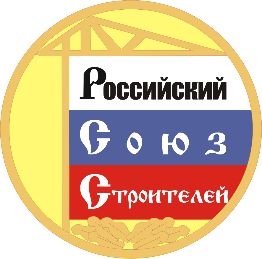 МЕЖОТРАСЛЕВОЕ ОБЪЕДИНЕНИЕ РАБОТОДАТЕЛЕЙ«РОССИЙСКИЙ СОЮЗ СТРОИТЕЛЕЙ»119049, г. Москва, ул. Коровий Вал, д. 9, тел./факс: (499) 270-52-51e-mail: info@omorrss.ru        www.omorrss.ruПРОЕКТСовместное заседание Правления РСС и Комиссии РСПП по строительному комплексу на тему:«О работе технических комитетов по стандартизации и их роли в развитии и совершенствовании системы технического нормирования и регулирования в строительстве»19 марта 2024 г., 11.00 – 13.00 Москва, ул. Коровий вал, 9, офис РСС, каб. 211Председатель:Яковлев Владимир АнатольевичПрезидент Российского Союза строителейПредседатель:Яковлев Владимир АнатольевичПрезидент Российского Союза строителей11.00 – 11.05Приветственное словоВладимир Анатольевич ЯковлевПрезидент Российского Союза строителей11.05 – 11.10Приветственное словоВладимир Анатольевич ДедюхинПервый вице - президент Российского Союза строителей,Председатель Комиссии РСПП по строительному комплексу11.10 – 11.15Приветственное словоАлександр Васильевич МурычевВице-президент РСПП по финансовой политике и развитию секторов экономики11.15 – 11.25ВыступлениеСергей Григорьевич МузыченкоЗаместитель Министра строительства и ЖКХ РФ(по согласованию)11.25 – 11.35ВыступлениеАнтон Павлович ШалаевРуководитель Росстандарта (по согласованию)11.35 – 11.45ВыступлениеИван Александрович МарковДиректор Департамента металлургии и материалов Минпромторга России/Председатель ТК 144(по согласованию)11.45 – 11.55Тема уточняетсяАнвар Шамухамедович ШамузафаровПрезидент НОПРИЗ11.55 – 12.05Доклад, тема уточняетсяЛариса Степановна Баринова Первый заместитель председателя Комитета по предпринимательству в сфере строительства Торгово-промышленной палаты Российской Федерации, Председатель ТК 400 «Производство работ в строительстве. Типовые технологические и организационные процессы»12.05 – 12.15Тема уточняетсяАндрей Николаевич ЛоцмановЗаместитель Сопредседателя Комитета РСПП по промышленной политике и техническому регулированию, Председатель Совета                    по техническому регулированию и стандартизации при Минпромторге России12.15 – 12.25Тема уточняетсяАндрей Викторович Копытин Директор ФАУ «ФЦС»/ Заместитель Председателя ТК 465(по согласованию)12.25 – 12.35Тема уточняетсяАндрей Иванович Звездов Заместитель генерального директора по научной работе                          АО «НИЦ «Строительство»12.35 – 12.45Тема уточняетсяАндрей Петрович ПустовгарНаучный руководитель научно-исследовательского института строительных материалов и технологий МГСУ, председатель ПК 6 «Отделочные и изоляционные работы» ТК 40012.45 – 12.55ВКСТема уточняетсяВиктор Семенович Опекунов Президент СРО атомной отрасли, советник генерального директора Государственной корпорации «Росатом»(по согласованию)12.55 – 13.10Подведение итогов